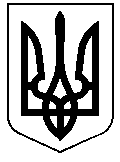 РЕШЕТИЛІВСЬКА МІСЬКА РАДАПОЛТАВСЬКОЇ ОБЛАСТІВИКОНАВЧИЙ КОМІТЕТРІШЕННЯ27 липня 2021 року                                                                                    № 220Про затвердження висновку щодо доцільності позбавлення батьківських прав громадян відносно їх дітей та можливості призначення опікуна дитиниКеруючись ст. 34 Закону України „Про місцеве самоврядування в Україні”, на підставі ст. ст. 150, 164, 167, 180  Сімейного  кодексу України, ст. 58, ч. 3. ст. 70 Цивільного кодексу України, ст. ст. 6, 11, 12 Закону України „Про охорону дитинства”, п. 24, 43, 47 Порядку провадження органами опіки та піклування діяльності, пов’язаної із захистом прав дитини, затвердженого постановою Кабінету  Міністрів  України  від 24.09.2008  № 866, враховуючи рішення  комісії з питань захисту прав  дитини  від 26.07.2021, виконавчий комітет Решетилівської міської радиВИРІШИВ:Затвердити висновок щодо доцільності позбавлення батьківських прав громадянина Супруна Миколи Миколайовича відносно малолітнього сина Супруна Богдана Миколайовича, ХХХХХ року народження та можливості призначення опікуном дитини Супрун Гузель Раїфівну (додається).Секретар міської ради	Т.А. Малиш